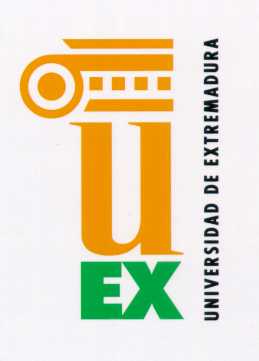 PLAN DE INICIACIÓN A , DESARROLLO TECNOLÓGICO E INNOVACIÓN DE  EXTREMADURA 2022Modelo de Incorporación (Acción II)se ha incorporado al Grupo de Investigación con fecha para realizar el Trabajo de Investigación titulado: Bajo la dirección del Dr., a		de			de 2022.El Coordinador del Grupo de Investigación,Fdo.: